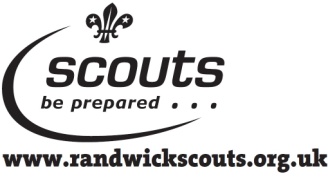 Randwick Scout GroupSupport FundRandwick Scout Group operates a support fund to give financial assistance to children who would otherwise not be able to take part in activities provided by the Group. The funds are limited but each request will be considered on its own merits. Conditions may be imposed on any funds granted.Please complete sections 1 to 4 of this form as fully as possible for each request.  Please return the completed form to your child’s section leader.All completed forms will be treated as confidential. The details will only be conveyed to the assessment panel (section leader, one of the Group Management Team and Group Treasurer) and event organiser. Completed forms will be retained by the Treasurer. All decisions of the assessment team are final with no appeal. 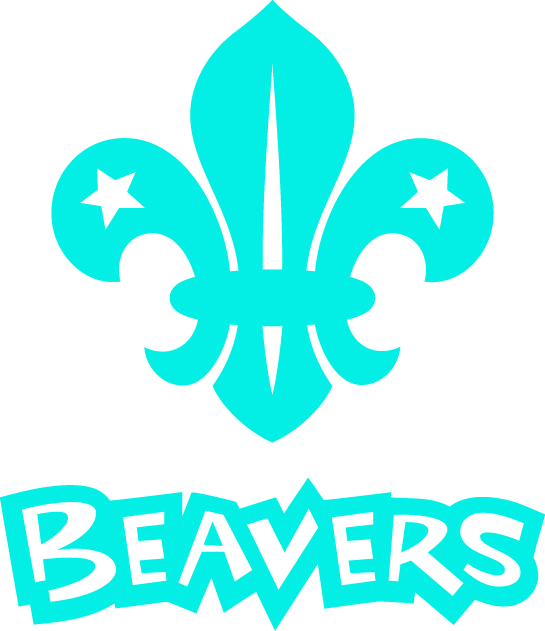 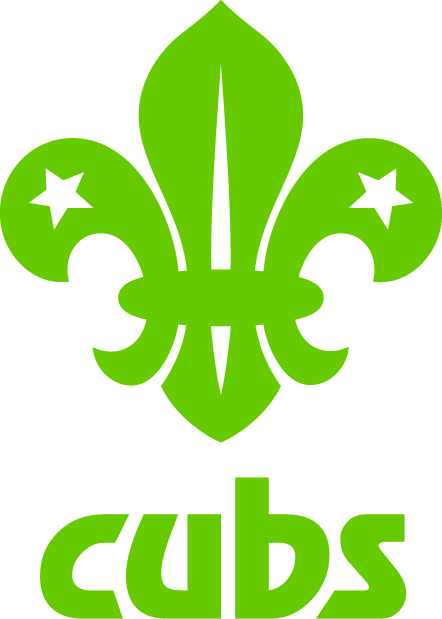 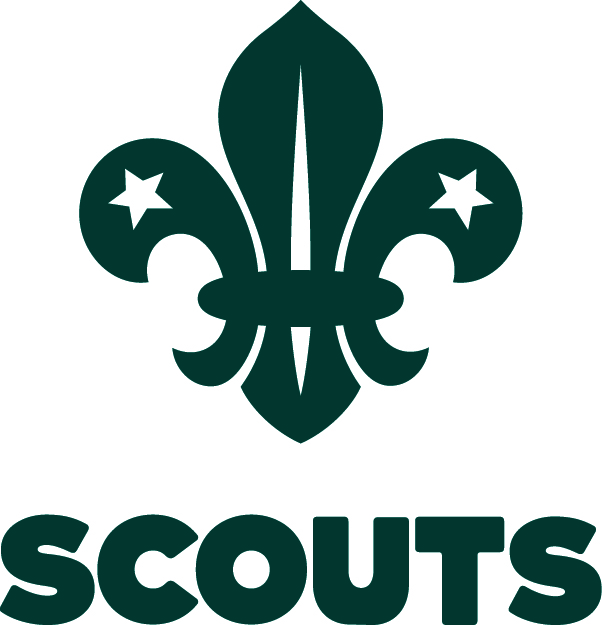 1. EventDetails:Details:Details:Details:Details:DatesFrom:From:To:To:To:CostsTotal:Total:Applied for:Up to 75% of cost of event, or £50 max per year.Applied for:Up to 75% of cost of event, or £50 max per year.Applied for:Up to 75% of cost of event, or £50 max per year.2. ChildNameNameSection:    Beaver / Cub / Scout                        Delete as applicableSection:    Beaver / Cub / Scout                        Delete as applicableSection:    Beaver / Cub / Scout                        Delete as applicable3. Reason for applicationBenefits in receipt of:4. Parent / CarerName:Date:Date:Signature:Signature:Section 5 to be completed by assessment teamSection 5 to be completed by assessment teamSection 5 to be completed by assessment teamSection 5 to be completed by assessment teamSection 5 to be completed by assessment teamSection 5 to be completed by assessment team5. AssessmentEvaluated by:Evaluated by:Evaluated by:Evaluated by:Evaluated by:Evaluation notesOutcomeSignaturesSL:GSL:GSL:Treasurer:Treasurer: